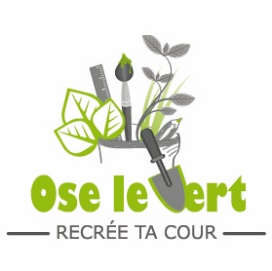 «Ose le vert, recrée ta cour – 4ème édition»Formulaire de candidature – Document de travailVersion word pour vous aider à préparer votre candidature-Attention : introduction des candidatures en ligne uniquementLa campagne « Ose le vert, recrée ta cour » veut soutenir les écoles maternelles et primaires de Wallonie souhaitant apporter plus de biodiversité, de contact avec la nature et de convivialité dans leurs espaces scolaires extérieurs.Le dépôt des candidatures se fait par voie électronique UNIQUEMENT via le formulaire en ligne suivant : https://www.oselevert.be/formulaire-candidature.Un accusé de réception est envoyé automatiquement lors de la réception du formulaire de candidature en ligne. En cas de non-réception de l’accusé (n’oubliez pas de vérifier dans vos « courriers indésirables »), merci de prendre contact directement avec la coordination de l’appel à projets, par email (oselevert@goodplanet.be) ou par téléphone (0472 19 16 76). Les candidatures doivent être introduites pour le 6 juillet 2021 au plus tard.Aucune candidature introduite par mail ou courrier postal ne sera prise en considération.Cependant, afin de vous aider et faciliter votre travail de rédaction du projet, ce document est un formulaire de candidature DE TRAVAIL.  Afin de guider notre réflexion, première étape de mise en projet, et de préparer au mieux notre candidature, nous avons pris connaissance du document de l’appel à projets et du vade-mecum des dépenses éligibles (disponibles sur www.oselevert.be) et nous sommes d’accord avec ceux-ci *  Oui    Non1. Identification dE L’ecole porteuse du projetNom de l’école * :Nom de l’implantation concernée par ce dossier * :Un dossier ne peut concerner qu’une seule implantation.Coordonnées de l’école * Où seront envoyés les courriers officiels.Rue*___________________________________________________________N°*:________________Code postal*:_____________ Commune*: _________________ Province*:_________________________Tel*: _____________________	Nom du Directeur/de la Directrice*:___________________________E-mail*: __________________________Adresse de l’implantation concernée par ce dossier* Un dossier ne peut concerner qu’une seule implantation.L’adresse est-elle la même que celle de l’école ? Oui    NonSi non, veuillez indiquer l’adresse ci-dessous : Rue :_____________________________________________________________N°:______________Code postal:_____________ Commune: _________________ Province:_________________________Cette implantation a-t-elle déjà bénéficié du soutien suivant ?     □ « Ose le vert récrée ta cour » - Edition 1, 2 ou 3* : Oui Non      □ « Biodiversité » - Province de Namur - Edition 1 ou 2* : Oui Non      □ Soutien financier pour les écoles non-retenues d’Ose le Vert - Edition 1 ou 2* : Oui Non Pour les écoles situées sur le territoire de la communauté germanophone, dans quelle langue souhaitez-vous être accompagnés ? :  Français    AllemandType d’enseignement* Enseignement maternel  Enseignement primaire  Enseignement spécialiséNombre d’élèves : ____Coordonnées du Pouvoir Organisateur  Réseau * :  Communal  Libre  WBEResponsable pédagogique au sein du PO* :Nom*: _____________________Fonction*: ______________________________________________E-mail*:__________________________________________Responsable travaux/infrastructures au sein du PO*:Nom*: _____________________Fonction*: ______________________________________________E-mail*:__________________________________________Responsable espaces verts/entretien au sein du PO*:Nom*: _____________________Fonction*: ______________________________________________E-mail*:__________________________________________Coordonnées des personnes de la cellule porteuse de projet*Pensez à diversifier les fonctions au sein de cette cellule pour intégrer un maximum de compétences (direction, PO, enseignants, extrascolaire, personnel d’entretien, etc.)Nom*: _____________________Fonction*: ______________________________________________GSM*: ____________________________E-mail*:__________________________________________Nom*: _____________________Fonction*: ______________________________________________GSM*: ____________________________E-mail*:__________________________________________Nom*: _____________________Fonction*: ______________________________________________GSM*: ____________________________E-mail*:__________________________________________Nom: _____________________Fonction: ______________________________________________GSM: ____________________________E-mail:__________________________________________Nom: _____________________Fonction: ______________________________________________GSM: ____________________________E-mail:__________________________________________2. Renseignements relatifs auX Espaces concernésSur quel(s) terrain(s) l’école va-t-elle développer son projet ? (Plusieurs choix possibles) *: Une ou plusieurs cour de récréationUn espace vert attenant et appartenant à l’écoleUn espace vert attenant mais n’appartenant pas à l’écoleUn espace vert non attenant et appartenant à l’écoleUn espace vert non attenant et n’appartenant pas à l’écoleLa situation de l’école correspond à un cas de figure nécessitant la construction de bacs de plantations hors sol (voir « Vade-mecum des demandes éligibles ») et l’école souhaite introduire une demande de dérogation : *  Oui    Non	Si oui :	A quel(s) cas de figure la situation de l’école correspond-elle*? Cas de figure n°1 : 100% minéralCas de figure n°2 : sols pollués pour plantations à consommerCas de figure n°3 : accès pour personnes à besoins spécifiquesDans le cas de figure n°1, expliquez les raisons infrastructurelles et/ou budgétaires pour lesquelles cette déminéralisation n’est pas possible.Dans le cas de figure n°2, expliquez les éléments en votre possession pour l’affirmer (analyse de sol, cartographie des sols, facteurs de suspicion…).Dans le cas de figure n°3, expliquez les besoins spécifiques des personnes à qui vous voulez donner accès aux plantations et les raisons pour lesquelles des plantations en pleine terre (même rehaussées) ne leur sont pas accessibles.Insérez le document de demande de dérogation pour plantations en bacs hors sol complété et signé (ce document est à retrouver sur https://www.oselevert.be/inscription-et-documents.php )IMPORTANT: avant de télécharger ce document, renommez-le avec le nom de votre école sans espace, ponctuation, apostrophe et accent, suivi du mot « Derogation » (ex.nomecoleDerogation.doc).Insérez 1 ou 2 illustration(s) représentative(s) des espaces extérieurs et du projet (photos des espaces où vous allez réaliser votre projet, plan ou croquis des aménagements projetés).*FORMAT ACCEPTE: jpg(! à privilégier)et pdf (! 1 page maximum)IMPORTANT: avant de télécharger ces documents, renommez-les avec le nom de votre école sans espace, ponctuation, apostrophe et accent (ex.nomecole1.jpg).Les espaces extérieurs scolaires sont des territoires partagés. Précisez les différents acteurs présents et donc concernés par ces espaces extérieurs au sein de votre établissement. *Pensez aussi bien aux acteurs de base (PO, direction, enseignants, élèves, parents, personnel d’entretien, accueil extrascolaire…) qu’aux acteurs plus spécifiques (mouvement de jeunesse, associations, voisins…).3. Renseignements relatifs au projet 3.a Informations liées aux critères d’éligibilitéDisponibilité des espaces concernés□ Nous déclarons que les espaces concernés seront disponibles pour la réalisation du projet entre novembre 2021 et mai 2023 et accessibles pour les enfants pour une période d’au moins 5 ans*.En cas d’interaction avec un autre projet de travaux (Programme Prioritaires des Travaux-PPT, rénovation bâtiment…) :Explicitez clairement l’intégration du projet « Ose le vert » dans ce projet plus global, son budget et son timing.En cas d’aménagement d’espaces non attenants à l’école :□ Nous déclarons que ces espaces sont bien accessibles à pied et serviront aux activités d’apprentissages régulières et pérennes en extérieur (école du dehors).En cas d’aménagement d’espaces (attenant ou non attenant) n’appartenant pas à l’école :Insérez la convention d’aménagement et d’occupation pour une période d’au moins 5 ans avec le propriétaire des lieux (si ce propriétaire n’est pas le Pouvoir organisateur de l’école). Ce document est à retrouver sur https://www.oselevert.be/inscription-et-documents.php.IMPORTANT: avant de télécharger ce document, renommez-le avec le nom de votre école sans espace, ponctuation, apostrophe et accent, suivi du mot «Convention » (ex.nomecoleConvention.doc).Engagement du Pouvoir Organisateur de l’écoleInsérez le document d’engagement du Pouvoir Organisateur de l’école complété et signé.* Ce document est à retrouver sur https://www.oselevert.be/inscription-et-documents.phpIMPORTANT: avant de télécharger ce document, renommez-le avec le nom de votre école sans espace, ponctuation, apostrophe et accent, suivi du mot «PO» (ex.nomecolePO.doc).Favoriser la présence d’espèces indigènes pour augmenter la biodiversité locale□ Nous nous engageons à laisser une place à la faune et à la flore indigènes spontanées et à n’utiliser dans notre projet que des espèces indigènes (exception pour certaines variétés horticoles mellifères à fleurs simples et non invasives) et de variétés fruitières locales et potagères paysannes (avec l’aide de notre coach si nécessaire). *Travail collaboratifInsérez le document d’engagement des acteurs présents dans les espaces concernés*Ce document est à retrouver sur https://www.oselevert.be/inscription-et-documents.phpIMPORTANT: avant de télécharger ce document, renommez-le avec le nom de votre école sans espace, ponctuation, apostrophe et accent, suivi du mot «Acteurs» (ex.nomecoleActeurs.doc).3.b. Informations liées aux critères de sélectionApporter une réponse à un besoin de biodiversité locale à l’école (20 points)Analysez et décrivez la situation existante dans et aux abords de l’école. *Décrivez la plus-value qu’apportera le projet au niveau de l’école au regard de ce qui est déjà présent.*Apporter une réponse à un/des besoin(s) de contact des enfants avec la nature à l’école (20 points)Analysez et décrivez la situation actuelle. Précisez les besoins identifiés des enfants. *Décrivez comment votre projet permettra de répondre aux besoins identifiés des enfants. *Pensez à préciser les actions pédagogiques (activités, organisation, règles…) ainsi que les actions infrastructurelles/techniques (aménagements, constructions, structuration des espaces, accessibilité…) envisagées pour stimuler ce contact. Spécifiez le contact lors des temps libres et des temps d’apprentissages.Apporter une réponse à un/des besoin(s) des enfants en termes de convivialité et de vivre-ensemble à l’école (20 points)Analysez et décrivez la situation actuelle. Précisez les besoins identifiés des enfants.*Décrivez comment votre projet permettra de répondre aux besoins identifiés des enfants.* Pensez à préciser les actions pédagogiques (activités, organisation, règles…) ainsi que les actions infrastructurelles/techniques (aménagements, constructions, structuration des espaces, accessibilité…) envisagées. Qualité du travail collaboratif (15 points)Comment les différents acteurs seront-ils impliqués pendant la réalisation de ce projet ? * Précisez sur base des actions pédagogiques (activités, organisation, règles…) et des actions infrastructurelles/techniques (aménagements, constructions, structuration des espaces, accessibilité…) envisagées.Décrivez comment le travail collaboratif entre les différents acteurs du projet sera mis en place dans le cadre du projet (réunions, outils de communication, personnes référentes…).*A ce stade de la réflexion, comment estimez-vous que les différents acteurs pourront être impliqués après la réalisation de ce projet, tant au niveau pédagogique que technique ?*Intégration dans les projets de l’établissement (10 points)Comment le projet de verdurisation des espaces s'intègre-t-il dans les autres projets existants?*Plan d’entretien/gestion (15 points)Décrivez les moyens humains auxquels vous pensez pouvoir faire appel, à ce stade de la réflexion, pour l’entretien et la gestion ultérieurs des espaces verts et aménagements.*Décrivez les moyens matériels que vous pensez pouvoir utiliser, à ce stade de la réflexion, pour l’entretien et la gestion ultérieurs des espaces verts et aménagements.*Décrivez comment vous pensez, à ce stade de la réflexion, impliquer les enfants dans l’entretien et la gestion ultérieurs des espaces verts et aménagements pour les tâches qui leur sont accessibles.*3.c. Informations généralesDescription synthétique du projet proposé (Max. 300 caractères)*Cette description pourra évoluer au cours de la période d’accompagnementDe quel type de soutien pensez-vous avoir besoin en priorité (plusieurs réponses possibles) ?*une aide pour imaginer ou préciser les aménagements une aide pour la planification de votre projetune aide pour soutenir la dynamique autour du projetune aide technique (conseils)une aide pour la réalisation des aménagements sur le terrainune aide pour impliquer les enfants une aide pour préciser l’utilisation/l’exploitation des espacesune aide pour communiquer autour du projetautres__________________________________________________________________(Max. 300 caractères)4. Renseignements financiers Quel est le budget total de votre projet ? * ______________Quel est le montant de la bourse que vous demandez (vérifiez que ce montant, entre 1000 et 3500 euros, corresponde à la somme de votre document de bourse ci-dessous) ? * ______________Insérez le document de la bourse complété*.Ce document est à retrouver sur https://www.oselevert.be/inscription-et-documents.phpIMPORTANT: avant de télécharger ce document, renommez-le avec le nom de votre école sans espace, ponctuation, apostrophe et accent, suivi du mot «Bourse» (ex.nomecoleBourse.xls).Si le montant de la bourse que vous demandez ne couvre pas la totalité de votre projet, quelles sont vos pistes pour trouver le complément ? Listez les aménagements non couverts par la bourse et vos pistes pour les trouver (don, source de financement, récupération…).  (max 500 caractères)Le formulaire d’inscription n’est recevable que s’il est complété en ligne et accompagné de ses annexes.Ce formulaire doit être complété en ligne au plus tard le 6 juillet 2021. Ce formulaire a été simplifié au maximum de manière à minimiser le temps nécessaire pour le compléter tout en donnant suffisamment d'informations au jury pour se forger une opinion sur votre projet.Les questions suivies d'une " * " sont à remplir obligatoirement.Pour vous aider à compléter ce formulaire, vous devez d’abord lire l’appel à projet et le vade-mecum des dépenses éligibles disponibles sur www.oselevert.be.En vertu de la Réglementation Générale sur la Protection des Données, nous vous signalons que vos coordonnées sont reprises dans un traitement informatisé, propriété exclusive de GoodPlanet Belgium. Ces coordonnées ainsi que les formulaires de candidatures ne seront en aucun cas communiquées à des tiers à l’exception des membres du jury, des coachs et des partenaires de la campagne pour permettre la sélection des écoles et le bon déroulement de la campagne. Vous disposez à tout moment d'un droit d'accès, de correction ou de suppression des données qui vous concernent. En soumettant votre candidature, vous marquez votre accord avec ce qui précède et nous garantissez que les personnes dont les coordonnées figurent dans votre dossier de candidature ont, également, toutes marqués leur accord.Précisez-leur(s) implication(s)La direction(Max. 300 caractères)Le Pouvoir Organisateur(Max. 300 caractères)Les enseignant.e.s(Max. 300 caractères)Les élèves(Max. 300 caractères)Les parents(Max. 300 caractères)L’accueil extrascolaire (Max. 300 caractères)Le personnel d’entretien des locaux(Max. 300 caractères)Le personnel d’entretien des espaces extérieurs(Max. 300 caractères)Le/la concierge(Max. 300 caractères)Autres utilisateurs des espaces extérieurs (mouvement de jeunesse, associations, voisins…)(Max. 300 caractères)Expliquez□Plan de pilotage(Max. 300 caractères)□Ecole du dehors(Max. 300 caractères)□Projet d’amélioration du climat scolaire(Max. 300 caractères)□Projet d’intégration□Autre :